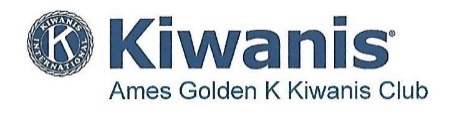 Membership Minutes“dedicated to improving the world one child and one community at a time”______________________________________________________________________________                      Date: June 3, 2021Attendance:  38 members Announcement, Business Items:  Eagle’s Catch Tour, June 24th;  Board Meeting, next week; AKTION Club Ice Cream Social, June 15th 4:00 pm.Speaker:  “ISU Alumni Traveling Cyclones,”  Shellie Anderson & Lainey CrawfordDate:  June 10, 2021Attendance:  39 membersAnnouncements/Business:  Coffee in Park, Walnut Shelter, 13 participantsSpeaker:  “Skunk River Wetlands Project,”  Ryan Harr, Iowa DNR, Wildlife Specialist_____________________________________________________________________________________Date:  June 17, 2021Attendance:  34  membersAnnouncements/Business:  Paper trailer cleanup, 6 am, Friday; AKTION Club (Interclub) – 5 people; Club sponsor members wanting to attend District Convention.; Coffee-in-Park, 17 participants Speaker:   “Iowa Games,”  Chuck Long, CEO/Executive Director, Iowa Sports FoundationDate:  June 24, 2021Attendance:  20 members, 16 guests; Eagle’s Catch Tour, EllsworthAnnouncements/Business:  Speaker:  Paul Skartvedt, COO, Eagle’s Catch _____________________________________________________________________________________